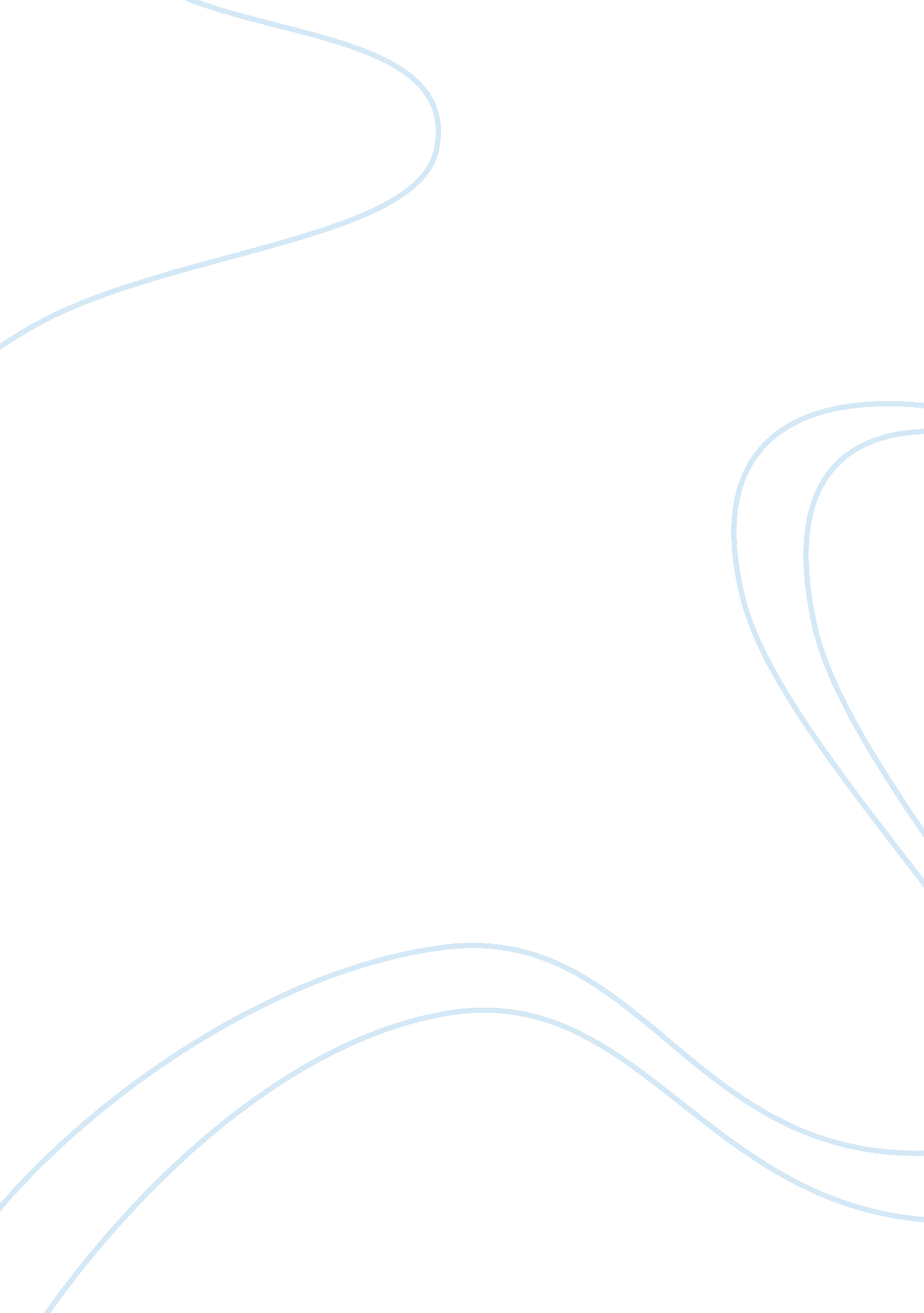 Free case study about the nexus of forces is driving the adoption of semantic tec...Business, Company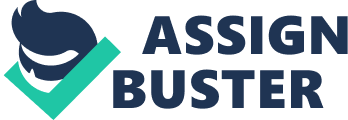 The Nexus of forces describes the way convergence and mutual reinforcement of four independent technologies have come together to empower the way individuals interact. These trends are social networks interaction, clouds, mobility and information. They facilitate seamless interaction between individual users and their information through well-crafted ubiquitous technologies. 
As enterprises become increasingly heterogeneous and their information needs expand beyond the enterprise boarders, variations in the semantic use of user experience, business logic and data model result in interoperability issues. Semantic technologies will aid chief information officers and management information teams to resolve the issue. They create business value by allowing organizations to interpret information better, provide easy to understand business logic independent of code and provide systems and processes with improved time to change in the order of magnitude. 
Semantic systems are made of graphs, ontology and taxonomies, entity resolution and analysis, expert systems, neural networks, and natural language processing among others. Organizations adopting them will benefit in four major ways: 
Social and the Nexus of Forces supports peoples interactions. Many people are familiar with consumer social media services. Business gets social and the explosion of social networking both within and outside the enterprise provides a fundamental framework for information insight and social analytics. Semantics not only rely on cryptographic techniques for security but study usage behavior that are characteristic of certain vulnerability. Mobile and the Nexus of Forces create a new experience through combination of social, cloud, and information. iPads, and Smartphone’s provide an efficient way of simplifying users working environment where users are interacting with content for shorter and smarter periods with less interruptions. BYOD concepts are streamlining the development of mobile device policies suitable for organizations of all sizes. 
Cloud and the Nexus of Forces presents a platform for world class deployment where cloud computing is the key to delivering valued. Personal cloud services will present a new front where the consumer keep their content online and access them on a contextual basis. 
Finally, information and the Nexus of Forces present a front for delivering and analyzing data. Starting with a business question, analytical tools can be used to search for the right information that answers specific business questions. With content management semantic technologies are applied to auto-classify and develop business rules based on the classifications. 